MIDAMERICA DISTRICT LEADERSHIP DEVELOPMENT PATHWAY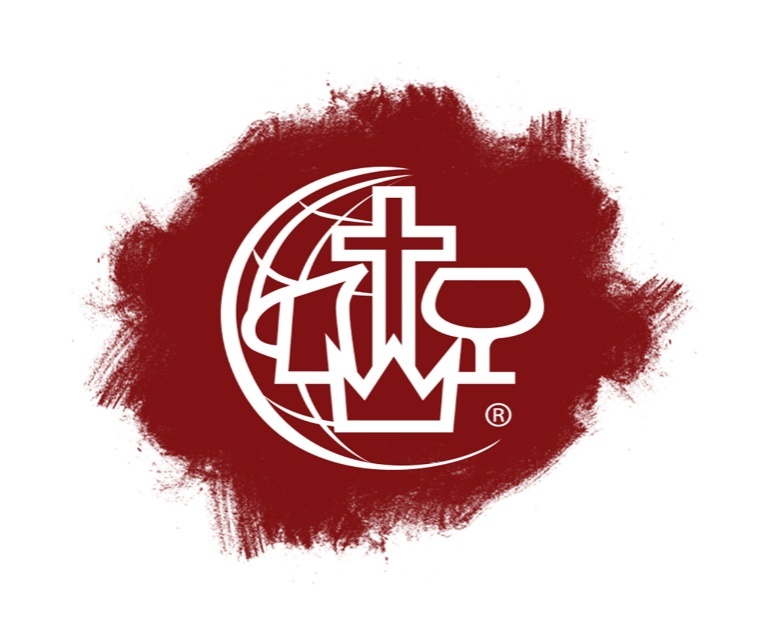 